Publicado en Madrid el 23/05/2022 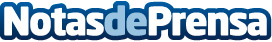 ASETRAD participará en la 81.ª edición de la Feria del Libro de MadridBajo el lema 'Puentes entre lenguas' y con diversas actividades programadas, Asetrad quiere impulsar el reconocimiento de los traductores, correctores e intérpretes como enlaces entre lenguas y culturas. Los tres gremios son piezas claves en la construcción de puentes para el entendimiento y la transmisión del conocimiento, la cultura y la informaciónDatos de contacto:Intro Ibérica. Clotilde Betermier91.435.12.86Nota de prensa publicada en: https://www.notasdeprensa.es/asetrad-participara-en-la-81-edicion-de-la_1 Categorias: Nacional Viaje Idiomas Literatura Madrid Entretenimiento Turismo Cómics E-Commerce http://www.notasdeprensa.es